Найди и зачеркни лишний предмет. Объясни, почему он лишний.Нарисуй справа от домика  большую ёлку, а слева маленькую ромашку.  Под ёлкой нарисуй колобка. А над домиком яркую радугу.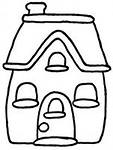 Расскажи о себе. Попробуй написать своё имя.____________________________________________________Раскрась маленькие колокольчики так, чтобы большой колокольчик был между синим и жёлтым, а жёлтый был рядом с красным.Найди в таблице буквы русского алфавита и обведи их в красный кружок. Прочитай, что получилось.У тебя в корзинке три морковки. Раздай морковки зайчикам так, чтобы у них морковок стало  поровну.Запиши цифрами ответы на вопросы. Раскрась картинки.Какая картинка подходит к схеме? Догадайся и раскрась звуковую схему слова.Раскрась картинки, названия которых начинаются с гласного звука.Продолжи узор.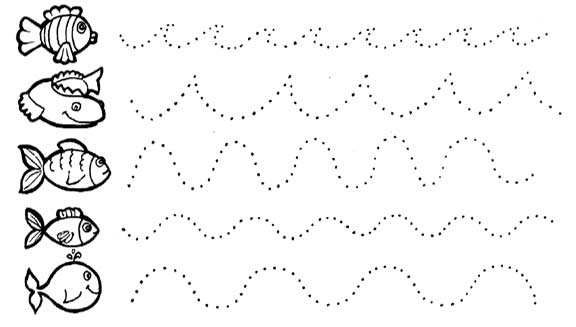 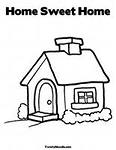 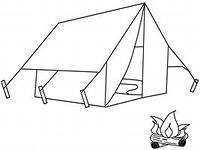 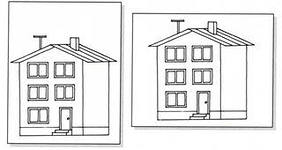 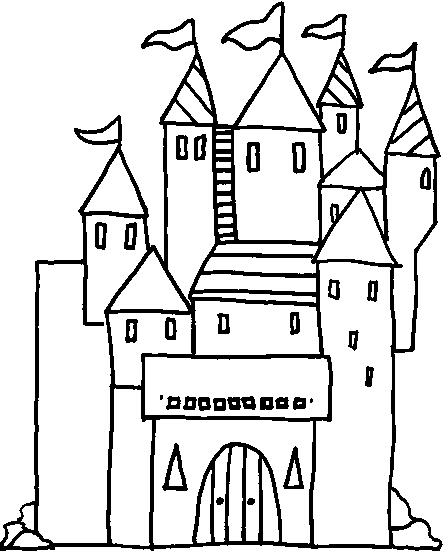 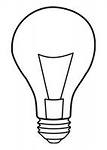 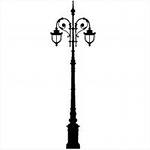 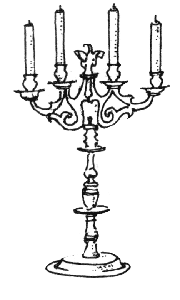 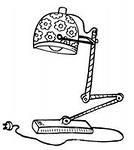 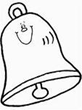 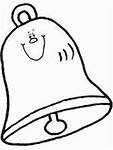 ТZFЫSRUFYLСQЕFГОDДНЯVJМWZQОЛSОWFДJЕЦ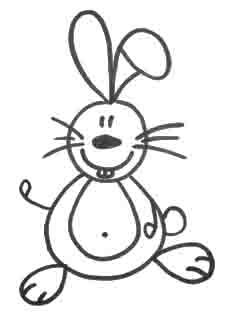 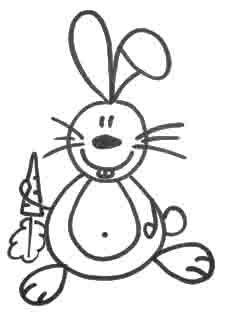 СКОЛЬКО НОГ У СТРАУСА? __________СКОЛЬКО УШЕЙ У ДВУХ МЫШЕЙ?________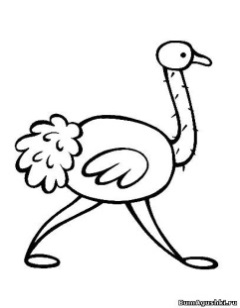   ? 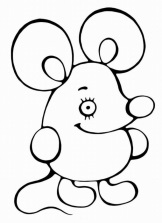 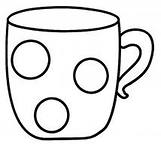 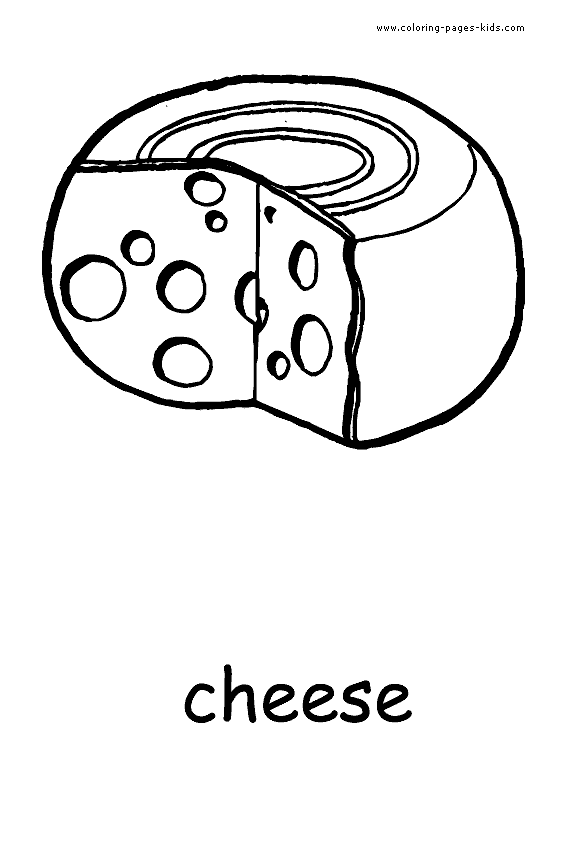 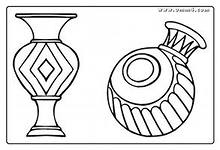 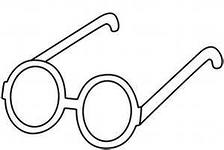 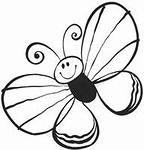 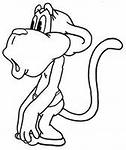 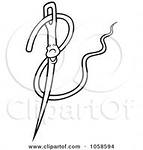 